Fiche Inscription CQP/ALSAGEE	2018/2019	JSJOA retourner à :COREG EPGV Hauts de France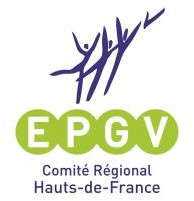 519A av de Dunkerque - 59160 LOMME 03 20 88 27 30 -@ hauts-de-france@epgv.frwww.sport-sante.fr/hdf.htmlStagiaire :Nom : 						Prénom :  		 Nom de jeune fille : 					N° Sécurité sociale :    	 Date de naissance :	/	/	Lieu :  				Adresse		 Code postal : 	Ville :Téléphone : 		Portable :	 	 Courriel :     					Profession :    	Formation envisagéeIntitulé de la formation   	 Date de la formation    	Prise en charge financière de la formationFormation entreprise à titre professionnel (OPCA)	Formation entreprise à titre personnel Formation payée par le clubContact de la structure prenant en charge la formation :mail et/ou tel :  	Situation personnelleVous êtes :		Salarié du secteur privé	Salarié du secteur public	Travailleur indépendant	Demandeur d’emploi Autre préciser   		Pièces à joindre à cette fiche d’inscription:1 photo d'identité6 timbres tarif 20gprix de la licence : 37,00 euros à l’ordre du Coreg EPGVLe demandeur déclare avoir pris connaissancedes conditions générales de vente des prestations de formation.Lu et approuvéDate, cachet et signature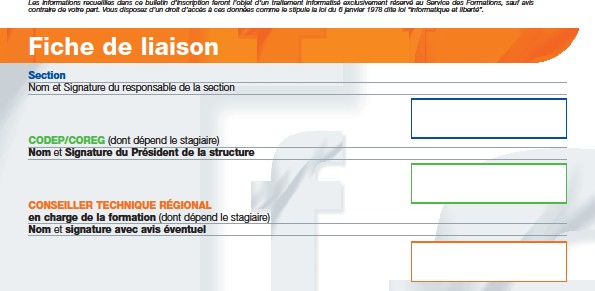 Comment avez-vous connu la formation ?Site internet	Facebook	Recherche internet	Par un club EPGV	Autre